COVID-19 Immunization Screening and Consent Form 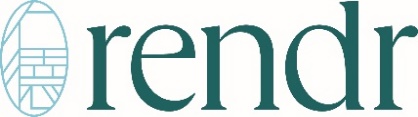 Primary Series for Est. Patient 6mo - 17yr6个月 - 17周岁新冠疫苗接种筛查问卷及疫苗接种同意书Emergency Use Authorization The FDA has made the COVID-19 vaccine available under an emergency use authorization (EUA). The EUA is used when circumstances exist to justify the emergency use of drugs and biological products during an emergency, such as the COVID-19 pandemic. This vaccine has not undergone the same type of review as an FDA-approved or cleared product. However, the FDA’s decision to make the vaccine available is based on the totality of scientific evidence available, showing that known and potential benefits of the vaccine outweigh the known and potential risks. Please note: FDA approved the Pfizer-BioNTech COVID-19 vaccine as a two-dose series in individuals 16 years of age and older. The vaccine continues to be available under an EUA for certain populations, including for those individuals 6 months through 15 years of age and for the administration of a third dose in the populations set forth in the consent section below.紧急用户许可证 FDA已根据紧急用户许可证（EUA）提供了新冠疫苗。EUA是需要在紧急情况下紧急使用药物和生物产品，例如目前新冠大流行。 该疫苗尚未完成与FDA批准或批准的产品相同类型的审查。 但是，FDA决定根据EUA提供疫苗的决定是基于公共卫生突发事件的存在以及可获得的全部科学证据，这表明疫苗的已知和潜在益处超过了已知和潜在风险。请注意：FDA批准新冠瑞疫苗为16岁及以上人群的两剂系列疫苗。 根据紧急用户许可证（EUA）辉瑞疫苗可继续提供给特定人群，包括6个月至15岁的人群以及符合以下同意书中规定的特定人群。Consent I (the parent / guardian) have read, or had explained to me, the information sheet about the COVID-19 vaccination. I (the parent / guardian) understand that if my vaccine requires two doses, I (the parent / guardian) will need to be administered (given) two doses to be considered fully vaccinated.  同意书 我(父母 / 监护人)已阅读或已向我 (父母 / 监护人)解释过有关新冠疫苗接种的信息。 我(父母 / 监护人)明白， 如果接受的疫苗是两剂系列疫苗，接种者需要接种两剂才能被视为完全接种疫苗。 I (the parent / guardian) have had a chance to ask questions which were answered to my satisfaction (and ensured the person named above for whom I am authorized to provide surrogate consent was also given a chance to ask questions). I (the parent / guardian)  understand the benefits and risks of the vaccination as described. 我(父母 / 监护人)有机会提出问题，这些问题的回答令我(父母 / 监护人)满意（并确保我有权代表的上述人员提供代理同意也有机会提问）。 我(父母 / 监护人)了解所描述的疫苗接种的益处和风险。I (the parent / guardian) request that the COVID-19 vaccination be given to me (or the person named above for whom I am authorized to make this request and provide surrogate consent). I (the parent / guardian)  understand there will be no cost to me for this vaccine. I (the parent / guardian) understand that any monies or benefits for administering the vaccine will be assigned and transferred to the vaccinating provider, including benefits/monies from my health plan, Medicare or other third parties who are financially responsible for my medical care. I (the parent / guardian) authorize release of all information needed (including but not limited to medical records, copies of claims and itemized bills) to verify payment and as needed for other public health purposes, including reporting to applicable vaccine registries. 我(父母 / 监护人)要求接受新冠疫苗接种（或上面已获我授权的人提出请求并提供代理同意）。 我(父母 / 监护人)知道这种疫苗不会给接种者带来任何费用。 我(父母 / 监护人)了解将分配给疫苗的任何款项或利益， 并转移给提供疫苗接种者， 包括健康保险计划，Medicare， Medicaid或其他对我的医疗费用负有经济责任的第三方。 我 (父母 / 监护人)授权发布所有必要的信息 （包括但不限于医疗记录， 医疗账单细则） 以核实付款情况， 以及其他公共卫生防疫目的所需的信息， 包括向当地卫生部门疫苗注册机构告。I (the parent / guardian) acknowledge and consent that information regarding my identity and all my immunizations will be released to the New York Citywide Immunization Registry (CIR).   我(父母 / 监护人)确认并同意，有关接种者的身份和所有疫苗接种的信息将被发布到纽约市范围内的免疫注册中心(CIR)。Parent/Guardian (Signature)	              	Date / Time	            Print Name	 	Relationship to patient父母/监护人(签名)				日期/时间	             正楷签名                      接受疫苗接种者的关系 Last, First Name:                                                                                          DOB: I have reviewed side effects with patient (and parent, guardian, or surrogate, as applicable)我已经与接受疫苗接种者（和父母，监护人或代理人，如果适用）一起审查了不良反应 I confirm that the patient (and their surrogate, if applicable) was given an opportunity to ask questions about the vaccination, and all the questions asked by them (and/or their surrogate) have been answered correctly and to the best of my ability.我确认接受疫苗接种者（及其代理人，如果适用）有机会询问有关疫苗接种的问题以及他们提出的所有问题（和/或他们的替代问题）均已尽我所能正确回答Vaccinator Signature:  提供疫苗接种者签名Recipient Name 接受疫苗接种者姓名:Recipient Name 接受疫苗接种者姓名: DOB 出生日期: DOB 出生日期: DOB 出生日期: DOB 出生日期: DOB 出生日期: DOB 出生日期: DOB 出生日期:COVID-19 Vaccine Screening Questionnaire新冠疫苗接种筛查问卷COVID-19 Vaccine Screening Questionnaire新冠疫苗接种筛查问卷COVID-19 Vaccine Screening Questionnaire新冠疫苗接种筛查问卷COVID-19 Vaccine Screening Questionnaire新冠疫苗接种筛查问卷COVID-19 Vaccine Screening Questionnaire新冠疫苗接种筛查问卷COVID-19 Vaccine Screening Questionnaire新冠疫苗接种筛查问卷COVID-19 Vaccine Screening Questionnaire新冠疫苗接种筛查问卷COVID-19 Vaccine Screening Questionnaire新冠疫苗接种筛查问卷COVID-19 Vaccine Screening Questionnaire新冠疫苗接种筛查问卷1.Are you feeling sick today?您今天感觉不适吗？Are you feeling sick today?您今天感觉不适吗？Are you feeling sick today?您今天感觉不适吗？ Yes 是 Yes 是 Yes 是 No 否 No 否2.In the last 10 days, have you had a COVID-19 test because you had symptoms and are still awaiting your test results or been told by a health care provider or health department to isolate or quarantine at home due to COVID-19 infection or exposure?在过去的10天中，您是否曾因新冠感染或暴露而接受过新冠检测，或被医务人员或卫生部门告知要隔离或在居家隔离？In the last 10 days, have you had a COVID-19 test because you had symptoms and are still awaiting your test results or been told by a health care provider or health department to isolate or quarantine at home due to COVID-19 infection or exposure?在过去的10天中，您是否曾因新冠感染或暴露而接受过新冠检测，或被医务人员或卫生部门告知要隔离或在居家隔离？In the last 10 days, have you had a COVID-19 test because you had symptoms and are still awaiting your test results or been told by a health care provider or health department to isolate or quarantine at home due to COVID-19 infection or exposure?在过去的10天中，您是否曾因新冠感染或暴露而接受过新冠检测，或被医务人员或卫生部门告知要隔离或在居家隔离？Yes是Yes是No否No否Unknown未知3.Have you been treated with antibody therapy or convalescent plasma for COVID-19 in the past 90 days (3 months)? If yes, when did you receive the last dose? Date: ________________在过去90天（3个月），您是否曾接受过抗体疗法或新冠的恢复期血浆治疗？如果是，您什么时候收到最后一剂？日期：_______________________Have you been treated with antibody therapy or convalescent plasma for COVID-19 in the past 90 days (3 months)? If yes, when did you receive the last dose? Date: ________________在过去90天（3个月），您是否曾接受过抗体疗法或新冠的恢复期血浆治疗？如果是，您什么时候收到最后一剂？日期：_______________________Have you been treated with antibody therapy or convalescent plasma for COVID-19 in the past 90 days (3 months)? If yes, when did you receive the last dose? Date: ________________在过去90天（3个月），您是否曾接受过抗体疗法或新冠的恢复期血浆治疗？如果是，您什么时候收到最后一剂？日期：_______________________Yes是Yes是No否No否Unknown未知4.Have you ever had an immediate allergic reaction to any vaccine, injection, or shot or to any component of the COVID-19 vaccine, or a severe allergic reaction (anaphylaxis) to anything?您是否曾对任何疫苗，注射剂或新冠疫苗的任何成分产生严重或危及生命的过敏反应 (例如荨麻疹、面部肿胀、呼吸困难、过敏性休克)，或有任何严重的过敏症 / 过敏史?Have you ever had an immediate allergic reaction to any vaccine, injection, or shot or to any component of the COVID-19 vaccine, or a severe allergic reaction (anaphylaxis) to anything?您是否曾对任何疫苗，注射剂或新冠疫苗的任何成分产生严重或危及生命的过敏反应 (例如荨麻疹、面部肿胀、呼吸困难、过敏性休克)，或有任何严重的过敏症 / 过敏史?Have you ever had an immediate allergic reaction to any vaccine, injection, or shot or to any component of the COVID-19 vaccine, or a severe allergic reaction (anaphylaxis) to anything?您是否曾对任何疫苗，注射剂或新冠疫苗的任何成分产生严重或危及生命的过敏反应 (例如荨麻疹、面部肿胀、呼吸困难、过敏性休克)，或有任何严重的过敏症 / 过敏史?Yes是Yes是No否No否Unknown未知5.Do you have a bleeding disorder, a history of blood clots or are you taking a blood thinner?您是否患有出血性疾病或正在服用抗凝血药？Do you have a bleeding disorder, a history of blood clots or are you taking a blood thinner?您是否患有出血性疾病或正在服用抗凝血药？Do you have a bleeding disorder, a history of blood clots or are you taking a blood thinner?您是否患有出血性疾病或正在服用抗凝血药？Yes是Yes是No否No否Unknown未知6.Do you have a history of myocarditis (inflammation of the heart muscle) or pericarditis (inflammation of the lining around the heart)?您是否有心肌炎（心肌发炎）或心包炎（心脏周围的纤维囊发炎）的病史？Do you have a history of myocarditis (inflammation of the heart muscle) or pericarditis (inflammation of the lining around the heart)?您是否有心肌炎（心肌发炎）或心包炎（心脏周围的纤维囊发炎）的病史？Do you have a history of myocarditis (inflammation of the heart muscle) or pericarditis (inflammation of the lining around the heart)?您是否有心肌炎（心肌发炎）或心包炎（心脏周围的纤维囊发炎）的病史？Yes是Yes是No否No否Unknown未知7.Have you received a previous dose of a COVID-19 vaccine authorized by the WHO but not by the FDA? (E.g., AstraZeneca - VAXZEVRIA, Sinovac - CORONAVAC, Serum Institute of India - COVISHIELD, Sinopharm)您之前是否接种过 WHO 授权但未获得 FDA 授权的新冠疫苗？（如：AstraZenec – VAXZEVRIA 阿斯利康、Sinovac – CORONAVAC 中国科舆、Serum Institute of India 印度血清研究所 - COVISHIELD、Sinopharm 中国国药）Have you received a previous dose of a COVID-19 vaccine authorized by the WHO but not by the FDA? (E.g., AstraZeneca - VAXZEVRIA, Sinovac - CORONAVAC, Serum Institute of India - COVISHIELD, Sinopharm)您之前是否接种过 WHO 授权但未获得 FDA 授权的新冠疫苗？（如：AstraZenec – VAXZEVRIA 阿斯利康、Sinovac – CORONAVAC 中国科舆、Serum Institute of India 印度血清研究所 - COVISHIELD、Sinopharm 中国国药）Have you received a previous dose of a COVID-19 vaccine authorized by the WHO but not by the FDA? (E.g., AstraZeneca - VAXZEVRIA, Sinovac - CORONAVAC, Serum Institute of India - COVISHIELD, Sinopharm)您之前是否接种过 WHO 授权但未获得 FDA 授权的新冠疫苗？（如：AstraZenec – VAXZEVRIA 阿斯利康、Sinovac – CORONAVAC 中国科舆、Serum Institute of India 印度血清研究所 - COVISHIELD、Sinopharm 中国国药）Yes是Yes是No否No否Unknown未知8.Have you received a previous dose of the COVID-19 vaccine?        Yes      No      If yes, which vaccine?您是否曾经接种过新冠疫苗？     ☐ 是     ☐ 否          如果是，接种了哪种疫苗？Have you received a previous dose of the COVID-19 vaccine?        Yes      No      If yes, which vaccine?您是否曾经接种过新冠疫苗？     ☐ 是     ☐ 否          如果是，接种了哪种疫苗？ Moderna莫德纳 Moderna莫德纳 Pfizer  辉瑞 Pfizer  辉瑞 Pfizer  辉瑞 Pfizer  辉瑞Area Below to be Completed by Vaccinator此处由提供疫苗接种者填写Area Below to be Completed by Vaccinator此处由提供疫苗接种者填写Area Below to be Completed by Vaccinator此处由提供疫苗接种者填写Area Below to be Completed by Vaccinator此处由提供疫苗接种者填写Area Below to be Completed by Vaccinator此处由提供疫苗接种者填写Area Below to be Completed by Vaccinator此处由提供疫苗接种者填写Which vaccine is the patient receiving today?今天病人接种了哪种疫苗？Which vaccine is the patient receiving today?今天病人接种了哪种疫苗？Which vaccine is the patient receiving today?今天病人接种了哪种疫苗？Which vaccine is the patient receiving today?今天病人接种了哪种疫苗？Which vaccine is the patient receiving today?今天病人接种了哪种疫苗？Which vaccine is the patient receiving today?今天病人接种了哪种疫苗？Vaccine Name疫苗名称EUA Fact Sheet DateEUA情况说明书日期Lot Number批号 Pfizer/ BioNTech 辉瑞 1st Dose第一剂 2nd Dose第二剂 3rd Dose第三剂(6mo - 4yr Only) Moderna 莫德纳 1st Dose第一剂 2nd Dose第二剂☐ 3rd Dose第三剂(immunocompromise)Administration Site:注射部位 Left Deltoid    左手臂 Right Deltoid    右手臂	 Left Thigh     左大腿 Right Thigh     右大腿Dosage:剂量 0.2 mL    0.2毫升 0.3 mL             0.3毫升 0.5 mL             0.5毫升